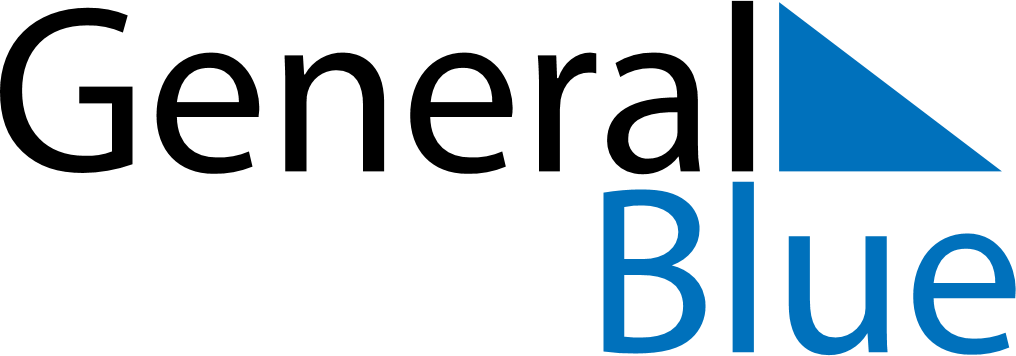 May 2020May 2020May 2020NetherlandsNetherlandsMondayTuesdayWednesdayThursdayFridaySaturdaySunday12345678910Nationale DodenherdenkingBevrijdingsdagMother’s Day1112131415161718192021222324Ascension Day25262728293031Pentecost